Частное учреждение дополнительного профессионального образования по подготовке, переподготовке и повышению квалификации охранников «Д-Центр» 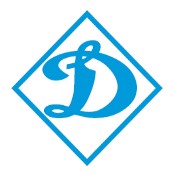 (сокращенное название ЧУ ДПО ПППКО «Д-Центр») ИНН222 5082550______________________________________________________________________________ Адрес: 656056, г. Барнаул, ул. Никитина 55                                                 лицензия серия 22ЛО1 № 0001586, рег. № 123 от 06.07.15 года Тел./факс 63-75-21,www.Динамо - Центр. РФ, dinamo-centr@yandex.ru                                                                                      «УТВЕРЖДАЮ» Директор                                                             ЧУ ДПО ПППКО «Д-Центр» _____________ А.А. Минин                                                                                                         «__» июля 2023 года  ПРАВИЛА ВНУТРЕННЕГО РАСПОРЯДКА ДЛЯ ОБУЧАЮЩИХСЯ В ЧУ ДПО ПППКО «Д-Центр» Правила внутреннего распорядка для обучающихся ЧУ ДПО ПППКО «Д-Центр»  устанавливают нормы поведения, обучающихся в помещениях учреждения. ОБЩИЕ ПОЛОЖЕНИЯ Обучающимися в образовательном учреждении являются лица, оформившие заявления, договора на обучение в образовательном учреждении  или направленные на обучение в составе учебных групп по договорам с организациями - заказчиками учебных услуг. Посещение учебных занятий обучающимися производится на основании сформированных в образовательном учреждении списков групп по обучению по соответствующим программам и учебным курсам. Обучающиеся являются участниками образовательного процесса и обладают соответствующими правами и обязанностями, предусмотренными федеральным законодательством об образовании и уставом образовательного учреждения. Организация образовательного процесса и режим занятий, обучающихся в образовательном учреждении, регламентируются учебными планами и расписаниями занятий, разрабатываемыми и утверждаемыми образовательным учреждением. В образовательном учреждении устанавливаются следующие основные виды учебных занятий: лекции, практические и семинарские занятия. Для всех видов аудиторных занятий академический час устанавливается продолжительностью 45 минут. Перерывы в занятиях организуются каждый час продолжительностью 5 минут, через каждые два часа устанавливается 10 минутный перерыв. Перерыв на обед один час: с 13 до 14 часов. В образовательном учреждении в общем случае установлена 5-дневная ученая неделя с выходными днями - суббота, воскресение. Режим учебы, включая дни учебных занятий, может изменяться с соблюдением общей нормы учебной нагрузки в зависимости от реализуемых программ и учебных планов. 1.8. Обучающиеся обеспечиваются учебными пособиями, учебно-методическими материалами, а также средствами обучения, включая наглядные учебные пособия, аудиовизуальные средства коллективного обучения, библиотечный фонд (используемый для занятий в аудиториях образовательного учреждения). Пользование библиотечным фондом и компьютерами осуществляется в порядке, установленном образовательным учреждением. 1.9. При проведении занятий по огневой подготовке меры безопасности при обращении с оружием доводятся на теоретических занятиях, а непосредственно перед проведением стрельб в тире под роспись в ведомости ознакомления с мерами безопасности. 1.10. Во время посещения занятий обучающиеся обязаны соблюдать меры пожарной безопасности, технику безопасности и правила внутреннего распорядка. 1.11. Дисциплина в образовательном учреждении поддерживается на основе уважения человеческого достоинства обучающихся и педагогических работников. Применение физического и (или) психического насилия по отношению к обучающимся не допускается. 1.12. За неисполнение или нарушение Устава образовательного учреждения, правил внутреннего распорядка, и иных локальных нормативных актов по вопросам организации и осуществления образовательной деятельности к обучающимся могут быть применены меры дисциплинарного взыскания - замечание,  выговор, отчисление из учреждения. 1.13. Обучающиеся отчисляются из образовательного учреждения в случае: завершения обучения; по собственной инициативе; применения к слушателю отчисления как меры дисциплинарного взыскания; установления нарушения порядка приема в Учреждение, повлекшего по вине слушателя его незаконное зачисление в Учреждение; по обстоятельствам, не зависящим от воли слушателя и Учреждения, в том числе в случае ликвидации Учреждения, возникновения в период обучения обстоятельств, которые в силу Закона РФ «О частной детективной и охранной деятельности в Российской Федерации» исключает лицензирование его деятельности в качестве частного сыщика или охранника; просрочки оплаты стоимости платных образовательных услуг; если надлежащее исполнение обязательства по оказанию платных образовательных услуг стало невозможным вследствие действий (бездействия) слушателя.  Администрация Учреждения вправе создавать комиссию по проверке фактов:  пересдача неудовлетворительно сданного экзамена допускается не более двух раз, причем во второй раз экзамен принимается комиссией. Порядок формирования и компетенция комиссии устанавливается Учреждением. Решение об отчислении слушателя из Учреждения принимается администрацией Учреждения и оформляется приказом директора.  При отчислении из Учреждения, сумма, полученная в оплату обучения, не возвращается. Лица, отчисленные из Учреждения, могут быть восстановлены только в случае установления достоверно реабилитирующих их обстоятельств и в срок, не превышающий шесть месяцев с момента отчисления. При этом плата за курс не взимается. Обучение в учреждении ведется на русском языке. Обучающиеся отчисляются и на условиях полной компенсации затрат, связанных с обучением. Отчисление оформляется приказом директора образовательного учреждения. 1.14. Не допускается применение мер дисциплинарного взыскания к обучающимся во время их болезни. 1.15. При применении меры дисциплинарного взыскания образовательным учреждением учитывается тяжесть дисциплинарного проступка, причины и обстоятельства, при которых он совершен, предыдущее поведение обучающегося, его психофизическое и эмоциональное состояние. 1.16. По решению образовательное учреждение, за неоднократное совершение дисциплинарных проступков, допускается применение отчисления обучающегося из образовательного учреждения, как мера дисциплинарного взыскания. Отчисление обучающегося применяется, если иные меры дисциплинарного взыскания и меры педагогического воздействия не дали результата и дальнейшее его пребывание в образовательном учреждении  оказывает отрицательное влияние на других обучающихся, нарушает их права и права работников, а также нормальное функционирование образовательного учреждения. 1.17. Решение об отчислении обучающегося доводится до руководства организации, направившей последнего на обучение. ПРАВА И ОБЯЗАННОСТИ ОБУЧАЮЩИХСЯ2.1. Обучающиеся имеют право на: посещение помещений образовательного учреждения в период проведения занятий; получение дополнительных (в том числе платных) образовательных услуг; получение консультационной, научно-методической и информационно-аналитической помощи; бесплатное пользование средствами обучения образовательного учреждения; свободу совести, информации, свободное выражение собственных мнений и убеждений; на уважение своего человеческого достоинства; на условия образования, гарантирующие охрану здоровья; на создание благоприятных условий для самообразования; на личное присутствие при разбирательстве вопросов, связанных с персональным поведением обучающегося; обжалование приказов и распоряжений администрации образовательного учреждения в порядке, установленном законодательством Российской Федерации. на сохранение в тайне доверительной информации о себе; на получение документов об образовании и о ходе прохождения обучения. Обучающиеся имеют также другие права, определенные законодательством Российской Федерации, Уставом и другими локальными актами учреждения. 2.2. Обучающиеся обязаны: соблюдать Устав образовательного учреждения, правила внутреннего распорядка обучающихся и иные внутренние документы образовательного учреждения; осваивать содержание выбранной ими программы обучения; осуществлять самостоятельную подготовку к занятиям, выполнять задания, данные педагогическими работниками в рамках образовательной программы; уважать честь и достоинство других обучающихся и работников образовательного учреждения, не создавать препятствий для получения образования другими обучающимися; соблюдать требования гигиены и охраны труда и правила противопожарной безопасности; заботиться о сохранении и об укреплении своего здоровья, стремиться к нравственному, духовному и физическому развитию и самосовершенствованию;- бережно относиться к имуществу образовательного учреждения; посещать все виды учебных занятий, предусмотренных учебными планами; по окончании обучения пройти итоговую аттестацию. Иные обязанности слушателей могут устанавливаться законодательством Российской Федерации, локальными актами, договором (заявлением, договором) на обучение. 3. ОРГАНИЗАЦИЯ УЧЕБНОГО ВРЕМЕНИ Занятия в образовательном учреждении проводятся в соответствии с расписанием, утвержденным директором. Преподаватель не имеет права задерживать обучающихся после окончания занятий. Отсутствие обучающегося на занятиях не допускается. Уважительной причиной отсутствия обучающегося на занятиях являются: болезнь; посещение врача (предоставляется талон или справка); экстренные случаи в семье, требующие личного участия слушателя; пропуск занятий по договоренности с администрацией образовательного учреждения; Обучающийся, пропустивший без оправдательных документов занятия в течение срока освоения образовательной программы, допускается к занятиям только после письменного объяснения на имя директора образовательного учреждения. В помещениях образовательного учреждения курение категорически запрещено. До начала занятий и во время перерывов, обучающимся разрешается курить в специально отведенных для курения местах на прилегающей к образовательному учреждению территории. 4. ЗАКЛЮЧИТЕЛЬНЫЕ ПОЛОЖЕНИЯ 4.1. Действие настоящих Правил распространяется на всех обучающихся, находящихся в помещении образовательного учреждения во время проведения занятий и во внеурочное время.  